Зрењанинска гимназија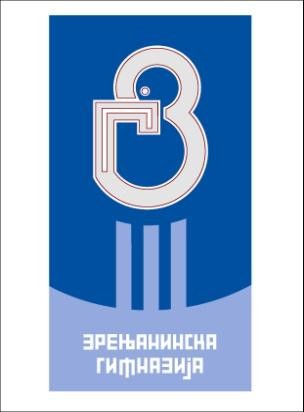 ЗрењанинГимназијска 2www.zrenjaninskagimnazija.edu.rs023 5666330698762305ПРИЈАВАЗА БЕСПЛАТНЕ ПРИПРЕМЕ ИЗ МАТЕМАТИКЕЗА ПОЛАГАЊЕ ПРИЈЕМНОГ ИСПИТА  ЗА УЧЕНИКЕ СА ПОСЕБНИМ СПОСОБНОСТИМА ЗА РАЧУНАРСТВО И ИНФОРМАТИКУОСНОВНА ШКОЛА:______________________________________________________________ИМЕ И ПРЕЗИМЕ УЧЕНИКА: ______________________________________________________ИМЕ И ПРЕЗИМЕ РОДИТЕЉА/ДРУГОГ ЗАКОНСКОГ ЗАСТУПНИКА:___________________________________________________________________АДРЕСА:_______________________________________________________________________	КОНТАКТ ТЕЛЕФОН УЧЕНИКА:_____________________________________________________КОНТАКТ ТЕЛЕФОН РОДИТЕЉА/ЗАКОНСКОГ ЗАСТУПНИКА:_____________________________МЕЈЛ АДРЕСА УЧЕНИКА отворена на G-mail-u  под пуним именом и презименом (обавезно):___________________________________